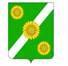 АДМИНИСТРАЦИЯ ПРИДОРОЖНОГО СЕЛЬСКОГО ПОСЕЛЕНИЯ КАНЕВСКОГО РАЙОНАпостановление26 января 2023 года                             № 8                          ст-ца ПридорожнаяО признании утратившим силу постановления администрации Придорожного сельского поселения Каневского района от 29 июня 2022 года № 51 «Об утверждении административного регламента предоставления муниципальной услуги «Выдача специального разрешения на движение по автомобильным дорогам местного значения, тяжеловесного и (или) крупногабаритного транспортного средства»           В соответствии с  п.5 ст. 2 Федерального закона от 20.07.2020 N 239-ФЗ "О внесении изменений в Федеральный закон "Об автомобильных дорогах и о дорожной деятельности в Российской Федерации и о внесении изменений в отдельные законодательные акты Российской Федерации" в части, касающейся весового и габаритного контроля транспортных средств", в целях приведения в соответствие с действующим законодательством, руководствуясь Уставом Придорожного сельского поселения Каневского района,п о с т а н о в л я ю:1.  Признать утратившим силу постановление администрации Придорожного сельского поселения Каневского района от 29 июня 2022 года № 51 «Об утверждении административного регламента предоставления муниципальной услуги «Выдача специального разрешения на движение по автомобильным дорогам местного значения, тяжеловесного и (или) крупногабаритного транспортного средства».         2. Общему отделу администрации Придорожного сельского поселения (Рыбаковой Е.А.) обнародовать настоящее постановление в установленном порядке и разместить его на официальном сайте муниципального образования Придорожного сельского поселения Каневского района в информационно-телекоммуникационной сети «Интернет».         3. Контроль за выполнением настоящего постановления возложить на заместителя главы Придорожного сельского поселения Каневского района.         4. Настоящее постановление вступает в силу со дня его официального обнародования.ГлаваПридорожного сельского поселенияКаневского района	     			                                           М.Е. Авакьян